WYŚLIJ PIT PRZEZ INTERNET Rok 2018 jest już dziesiątym  rokiem, w którym możemy składać do Urzędu Skarbowego dokumenty  w  formie  elektronicznej. Z satysfakcją pragniemy poinformować o zwiększającej się liczbie deklaracji i informacji podatkowych składanych za pośrednictwem Internetu. -strony   www.e-deklaracje.gov.pl lub www.portalpodatkowy.mf.gov.pl .Korzyści związane ze składaniem deklaracji drogą elektroniczną są ogromne, do nich należą:oszczędność  czasu, niższe koszty złożenia deklaracji, łatwość wypełniania, gwarancja poprawności składanej deklaracji, bezpieczeństwo przesyłanych danych, otrzymanie potwierdzenia złożenia deklaracji bez wychodzenia z budynku.Urząd Skarbowy w Sochaczewie zwraca się z prośbą o rozpowszechnienie wśród Państwa pracowników  i klientów informacji o możliwości złożenia rocznego zeznania PIT za pośrednictwem Internetu  bez konieczności użycia kwalifikowanego podpisu elektronicznego weryfikowanego za pomocą ważnego kwalifikowanego certyfikatu. W tej formie możliwe jest złożenie m. in. PIT-28, PIT-37, PIT-36, PIT-36L, PIT-38, PIT-39 wraz z załącznikami.Więcej informacji można uzyskać na stronie internetowej www.e-deklaracjie.gov.pl , www.portalpodatkowy.mf.gov.pl,   www.szybkipit.pl Informujemy o możliwości udzielenia wsparcia ze strony tut. Urzędu polegającego na organizacji ewentualnych szkoleń skierowanych do docelowej grupy podatników(płatników) – dotyczących rozliczeń elektronicznych PIT w systemie e-deklaracje – o ile zgłosicie Państwo taką potrzebę.Ponadto  Urząd przygotował specjalnie dla podatników wydzielone stanowisko komputerowe, które służyć będzie  do wypełnienia i przesłania zeznania przez Internet. Przy stanowisku komputerowym  podatnik będzie mógł  uzyskać pomoc pracownika Urzędu, który    wskaze kolejne kroki postępowania przy wypełnianiu zeznania rocznego za 2017 r.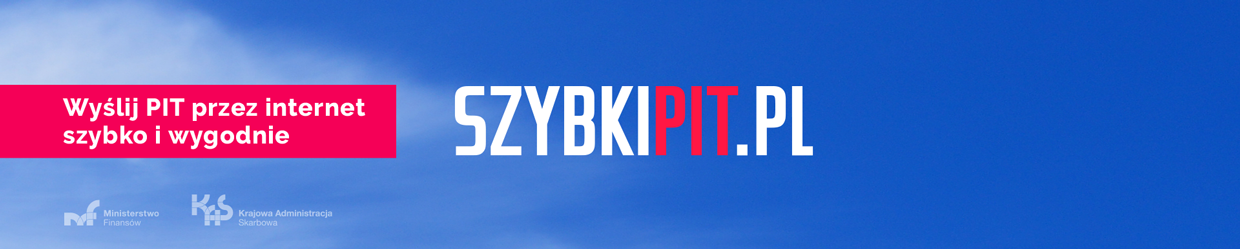 